ПРОЕКТВнесен Председателем Думыгорода Ханты-Мансийска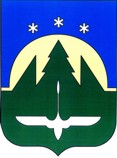 Муниципальное образованиеХанты-Мансийского автономного округа – Югрыгородской округ город  Ханты-МансийскДУМА ГОРОДА ХАНТЫ-МАНСИЙСКАРЕШЕНИЕ№ _____-VI РД						 Принято____________2018 годаО внесении изменения в Решение Думы города Ханты-Мансийска от 3 февраля 2014 года № 479-V РД «О Положении об обеспечении доступа к информации о деятельности Думы города Ханты-Мансийска»Рассмотрев проект решения Думы города Ханты-Мансийска «О внесении изменения в Решение Думы города Ханты-Мансийска от 3 февраля 2014 года № 479-V РД «О Положении об обеспечении доступа к информации о деятельности Думы города Ханты-Мансийска», руководствуясь частью 1 статьи 69 Устава города Ханты-Мансийска, Дума города Ханты-Мансийска РЕШИЛА:Внести в Решение Думы города Ханты-Мансийска от 3 февраля 2014 года № 479-V РД «О Положении об обеспечении доступа к информации о деятельности Думы города Ханты-Мансийска» изменение, признав утратившим силу абзац второй пункта 3.2 раздела 3 приложения.Настоящее Решение вступает в силу после его официального опубликования.Председатель                                                                  ГлаваДумы города Ханты-Мансийска                                города Ханты-Мансийска_______________К.Л. Пенчуков                                   _____________М.П. РяшинПодписано                                                                         Подписано_________ 2018 года                                                        ____________ 2018 года